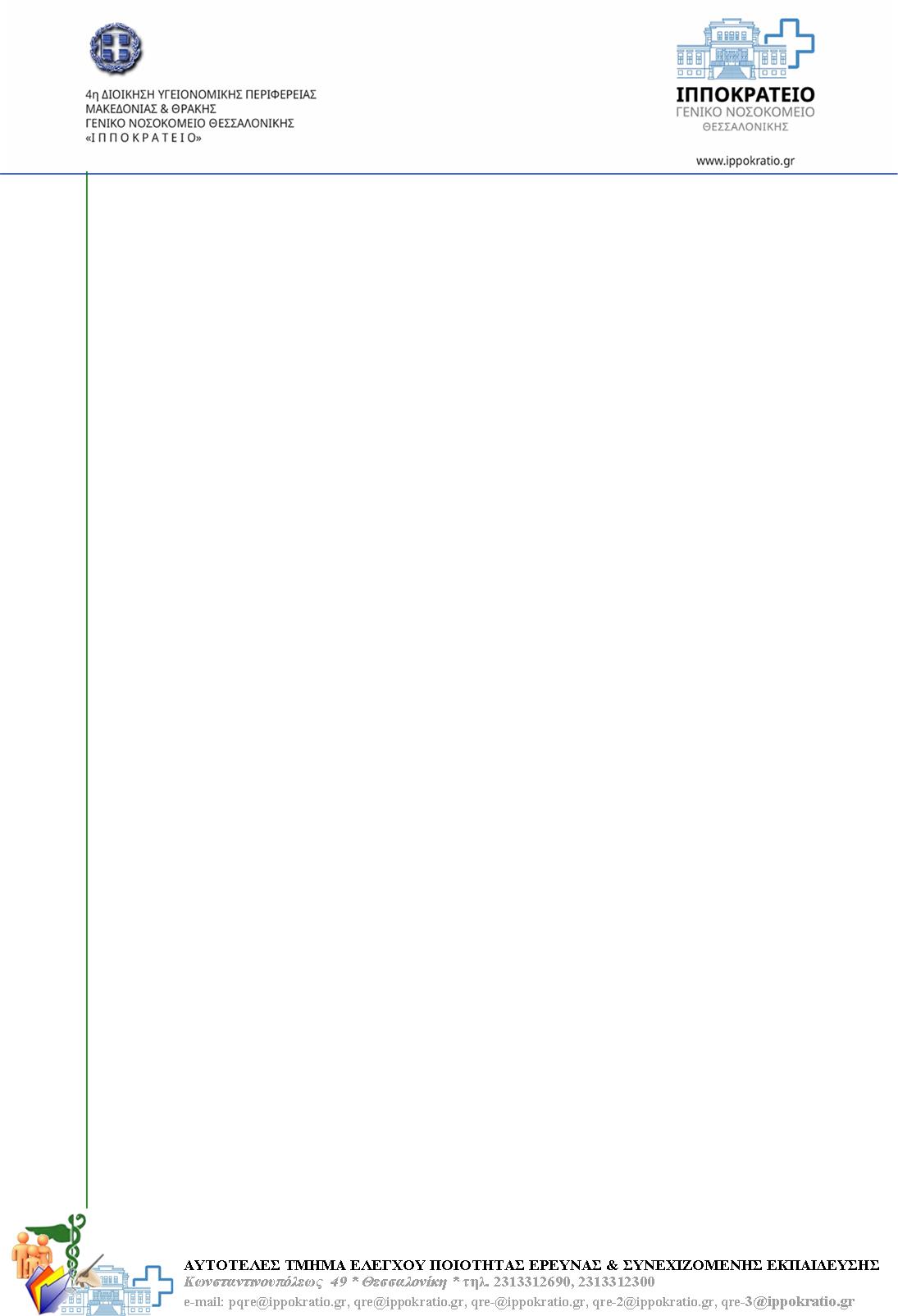 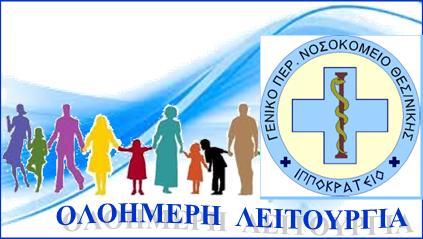 Ανακοινώνεται ότι την Τετάρτη 11/1/2023 δεν θα πραγματοποιηθεί η λειτουργία των απογευματινών Ιατρείων του Νοσοκομείου,  λόγω τεχνικών εργασιών στο ηλεκτρολογικό σύστημα.                                                           ΕΠΙΤΡΟΠΗ ΠΑΡΑΚΟΛΟΥΘΗΣΗΣ                                                           ΟΛΟΗΜΕΡΗΣ  ΛΕΙΤΟΥΡΓΙΑΣ